О назначении ответственного лица по осуществлению личного приемаграждан по вопросам защиты прав потребителей     Во исполнение мероприятий государственный программы «О защите прав потребителей в республики Башкортостан» от 24 марта 2017 года №107:     1. Назначить Суфиянову Венеру Хатмулловну – специалиста 1 категории ответственным лицом по осуществлению личного приема граждан в администрации сельского поселения Саитбабинский сельсовет муниципального района Гафурийский район Республики Башкортостан по вопросам защиты прав потребителей.     2. Настоящее распоряжение разместить на официальном сайте администрации сельского поселения Саитбабинский сельсовет муниципального района Гафурийский район Республики Башкортостан.     3. Контроль за исполнением данного распоряжения оставляю за собой.С распоряжением ознакомлена:Глава сельского поселения                                     В.С.КунафинБАШКОРТОСТАН РЕСПУБЛИКАҺЫFАФУРИ  РАЙОНЫМУНИЦИПАЛЬ РАЙОНЫНЫН СӘЙЕТБАБА АУЫЛ  СОВЕТЫ АУЫЛ  БИЛӘМӘҺЕ ХАКИМИӘТЕБАШКОРТОСТАН РЕСПУБЛИКАҺЫFАФУРИ  РАЙОНЫМУНИЦИПАЛЬ РАЙОНЫНЫН СӘЙЕТБАБА АУЫЛ  СОВЕТЫ АУЫЛ  БИЛӘМӘҺЕ ХАКИМИӘТЕ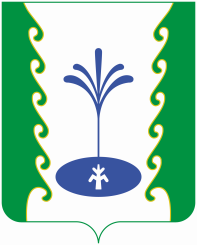 РЕСПУБЛИКА БАШКОРТОСТАНАДМИНИСТРАЦИЯ СЕЛЬСКОГО  ПОСЕЛЕНИЯ САИТБАБИНСКИЙ СЕЛЬСОВЕТ МУНИЦИПАЛЬНОГО РАЙОНА ГАФУРИЙСКИЙ  РАЙОНРЕСПУБЛИКА БАШКОРТОСТАНАДМИНИСТРАЦИЯ СЕЛЬСКОГО  ПОСЕЛЕНИЯ САИТБАБИНСКИЙ СЕЛЬСОВЕТ МУНИЦИПАЛЬНОГО РАЙОНА ГАФУРИЙСКИЙ  РАЙОНБОЙОРОКРАСПОРЯЖЕНИЕ«19» май, 2020 йыл№  8«19» мая 2020 года